  MADONAS NOVADA PAŠVALDĪBA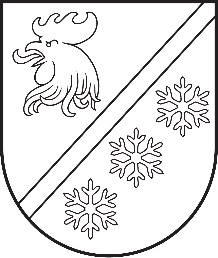 Reģ. Nr. 90000054572Saieta laukums 1, Madona, Madonas novads, LV-4801 t. 64860090, e-pasts: pasts@madona.lv ___________________________________________________________________________MADONAS NOVADA PAŠVALDĪBAS DOMESLĒMUMSMadonā2024. gada 31. janvārī						        	     		        Nr. 26								                  (protokols Nr. 2, 25. p.)Par Madonas novada pašvaldības iestādes “Madonas novada Madonas apvienības pārvalde” vadītāja iecelšanu amatāPašvaldību likuma 22. panta pirmās daļas 4. punkts nosaka, ka pašvaldības izpilddirektors ierosina domei iecelt amatā vai atbrīvot no tā pašvaldības iestāžu vadītājus un slēdz darba līgumus ar iestāžu vadītājiem.Tāpat Pašvaldību likuma 20. panta sestā daļa paredz, ka, lai nodrošinātu labu pārvaldību, it īpaši pašvaldības uzdevumu efektīvu izpildi un sabiedrības uzticību konkrētās pašvaldības darbam, kā arī lai veicinātu darbinieka kvalifikācijas izaugsmi, darbinieku, neizsludinot atklātu konkursu un motivējot pārcelšanas pieļaujamību un lietderību, var pārcelt jebkurā citā pašvaldības amatā atbilstoši viņa spējām un kvalifikācijai uz noteiktu vai nenoteiktu laiku tajā pašā vai citā iestādē, izvērtējot darbinieka viedokli. Pārcelšanas pamatojums var būt arī darbinieka motivēts lūgums.Ar 31.01.2024. domes lēmumu Nr. 25 Madonas novada pašvaldības iestādē “Madonas apvienības pārvalde” ir izveidota amata vienība “Pārvaldes vadītājs”, svītrojot no Madonas novada pašvaldības iestādes “Madonas novada Centrālā administrācija” amata vienību saraksta amata vienību “Madonas pilsētas pārvaldnieks”. Ar 08.03.2023. rīkojumu Nr. MNP/2.4.14./23/5 Madonas pilsētas pārvaldnieks Guntis Ķeveris kopš 2023. gada 1. marta paralēli saviem tiešajiem amata pienākumiem pilda pagasta pārvaldes vadītāja amata pienākumus Lazdonas pagastā, līdzšinējie darba izpildes rezultāti ir vērtējami kā ļoti labi.  G. Ķeverim ir izteikts priekšlikums grozīt esošo darba līgumu, paredzot turpmāk veikt Madonas apvienības pārvaldes vadītāja pienākumus, ņemot vērā darba izpildes rezultātu izvērtējumu, kā arī iespējamās strukturālās izmaiņas Madonas pilsētas Īpašumu uzturēšanas dienestā un Lazdonas pagasta pārvaldē.   ----.---.2024. saņemta G. Ķevera piekrišana veikt Madonas apvienības pārvaldes vadītāja amata pienākumus. Pašvaldību likuma 10. panta pirmās daļas 10. punkts nosaka, ka dome ir tiesīga izlemt ikvienu pašvaldības kompetences jautājumu, turklāt tikai domes kompetencē ir iecelt amatā un atbrīvot no tā pašvaldības iestāžu vadītājus, kā arī citas amatpersonas normatīvajos aktos paredzētajos gadījumos.Pamatojoties uz Pašvaldību likuma 10. panta pirmās daļas 10. punktu, 20.panta sesto daļu, 22. panta pirmās daļas 4. punktu, ņemot vērā 17.01.2024. Uzņēmējdarbības, teritoriālo un vides jautājumu komitejas atzinumu, atklāti balsojot: PAR – 15 (Agris Lungevičs, Aigars Šķēls, Aivis Masaļskis, Andris Dombrovskis, Andris Sakne, Artūrs Čačka, Arvīds Greidiņš, Gatis Teilis, Gunārs Ikaunieks, Guntis Klikučs, Iveta Peilāne, Kaspars Udrass, Māris Olte, Valda Kļaviņa, Zigfrīds Gora), PRET – NAV, ATTURAS – NAV, Madonas novada pašvaldības dome NOLEMJ:Ar 01.03.2024. pārcelt Gunti Ķeveri, personas kods [..], Madonas novada pašvaldības iestādes “Madonas novada Madonas apvienības pārvalde” pārvaldes vadītāja amatā.Uzdot Madonas novada pašvaldības izpilddirektoram nodrošināt grozījumu veikšanu  G. Ķevera darba līgumā.              Domes priekšsēdētājs					             A. Lungevičs	Lauva 26199545